МИНИСТЕРСТВО НАУКИ И ВЫСШЕГО ОБРАЗОВАНИЯ РОССИЙСКОЙ ФЕДЕРАЦИИФЕДЕРАЛЬНОЕ ГОСУДАРСТВЕННОЕ БЮДЖЕТНОЕ ОБРАЗОВАТЕЛЬНОЕУЧРЕЖДЕНИЕ ВЫСШЕГО ОБРАЗОВАНИЯ«РЯЗАНСКИЙ ГОСУДАРСТВЕННЫЙ РАДИОТЕХНИЧЕСКИЙ УНИВЕРСИТЕТ ИМЕНИ В.Ф. УТКИНА»Кафедра «Высшей математики»ОЦЕНОЧНЫЕ МАТЕРИАЛЫпо дисциплинеБ1.О.01.10 «Высшая математика»Направление подготовки – 02.03.03«Математическое обеспечение и администрированиеинформационных систем»ОПОП академического бакалавриата«Математическое обеспечение и администрированиеинформационных систем»Квалификация выпускника – бакалаврФормы обучения – очнаяРязаньОценочные материалы – это совокупность учебно-методических материалов (контрольных заданий, описаний форм и процедур, оцениваемых ресурсов в дистанционных учебных курсах), предназначенных для оценки качества освоения обучающимися дисциплины «Высшая математика» как части основной образовательной программы.Цель – оценить соответствие знаний, умений и уровня приобретённых компетенций, обучающихся целям и требованиям основной образовательной программы в ходе проведения текущего контроля и промежуточной аттестации.Основная задача – обеспечить оценку уровня сформированности общекультурных и профессиональных компетенций, приобретаемых обучающимся в соответствии с этими требованиями.Контроль знаний, обучающихся проводится в форме текущего контроля и промежуточной аттестации.Текущий контроль успеваемости проводится с целью определения степени усвоения учебного материала, своевременного выявления и устранения недостатков в подготовке обучающихся и принятия необходимых мер по совершенствованию методики преподавания учебной дисциплины (модуля), организации работы обучающихся в ходе учебных занятий и оказания им индивидуальной помощи.К контролю текущей успеваемости относятся проверка знаний, умений и навыков обучающихся: на занятиях; по результатам выполнения РГР; по результатам проверки качества конспектов лекций и иных материалов. При оценивании (определении) результатов освоения дисциплины применяется традиционная шкала оценивания («отлично», «хорошо», «удовлетворительно», «неудовлетворительно» на экзамене или «зачтено», «незачтено» на зачете). Текущая аттестация студентов проводится на основании результатов выполнения ими расчетных графических работ (РГР) и оформляется в виде ведомостей по системе 0-1-2.По итогам изучения разделов дисциплины «Высшая математика» обучающиеся в конце каждого учебного семестра проходят промежуточную аттестации. Форма проведения аттестации – экзамен или зачет в устной, письменной формах или тест: электронный билет, формируемый случайным способом. Экзаменационные билеты и перечни вопросов, задач, примеров, выносимых на промежуточную аттестацию, составляются с учётом содержания тем учебной дисциплины и подписываются заведующим кафедрой. В экзаменационный билет или вариант теста включаются два теоретических вопроса и до четырёх практических задач по темам дисциплины (Протокол заседания кафедры Высшей математики №10 от 26 апреля .).Паспорт оценочных материалов по дисциплинеКритерии оценивания компетенций (результатов)1) Уровень усвоения материала, предусмотренного программой.2) Умение анализировать материал, устанавливать причинно-следственные связи.3) Качество ответа на вопросы: полнота, аргументированность, убежденность, логичность.4) Содержательная сторона и качество материалов, приведенных в отчетах студента по типовым расчетам, практическим занятиям.5) Использование дополнительной литературы при подготовке ответов.Уровень освоения сформированности знаний, умений и навыков по дисциплине оценивается в форме бальной отметки. Критерии оценивания промежуточной аттестации представлены в таблице.Фонд оценочных средств дисциплины «Высшая математика» включает: – задачи для практических занятий;– варианты РГР;– оценочные средства промежуточной аттестации;– варианты тестовых заданий в дистанционных учебных курсах;– задачи для проверки остаточных знаний.Задачи для практических занятийВ ходе практических занятий происходит решение задач, представленных в сборниках задач для практических занятий и самостоятельной работы, которые доступны для скачивания в электронном виде.Комплексные числа. Линейная алгебра. Аналитическая геометрия. Введение в анализ: задачи для практ. занятий и самост. работы (1-й семестр) / А. В. Дубовиков [и др.]; РГРТУ. - Рязань, 2009. - 68с. URL: http://rsreu.ru/component/docman/doc_download/1155-1-j-semestr-zadachiИнтеграл. Основы линейной алгебры. Функции многих переменных. Обыкновенные дифференциальные уравнения: задачи для практ. занятий и самост. работы (2-й семестр) / А. В. Дубовиков [и др.]; РГРТУ. - Рязань, 2009. - 60с.URL: http://rsreu.ru/component/docman/doc_download/1156-2-j-semestr-zadachiВарианты расчетно-графических работ (РГР)В процессе изучения каждой темы студенты обязаны самостоятельно выполнить расчетные задания по отдельным темам. Расчетные задания реализуется в виде типовых вариантов расчётных заданий по отдельным темам, которые выполняются студентами самостоятельно во внеаудиторное время. Контрольные опросы при защите типового расчёта производятся на основании соответствующих типовых вопросов промежуточной аттестации. 1 семестрТР 1. Линейная (матричная) алгебра. Системы линейных алгебраических уравнений.  ТР 2. Элементы векторной алгебры и аналитической геометрии.ТР 3. Введение в математический анализ. Предел и непрерывность функции одной переменной. 2 семестрТР 1. Дифференциальное исчисление функции одного переменного.ТР 2. Дифференциальное исчисление функции нескольких переменных.3 семестрТР 1. Интегральное исчисление функции одного переменного (неопределенный и определенный интегралы).ТР 2. Обыкновенные дифференциальные уравнения. ТР 3. Ряды (числовые, функциональные, ряды Фурье).Все задания типовых расчетов представлены в электронном виде и доступны для скачивания. URL: http://rsreu.ru/faculties/faitu/kafedri/vm/menu-1193Пример варианта типового расчёта (РГР) приведён ниже.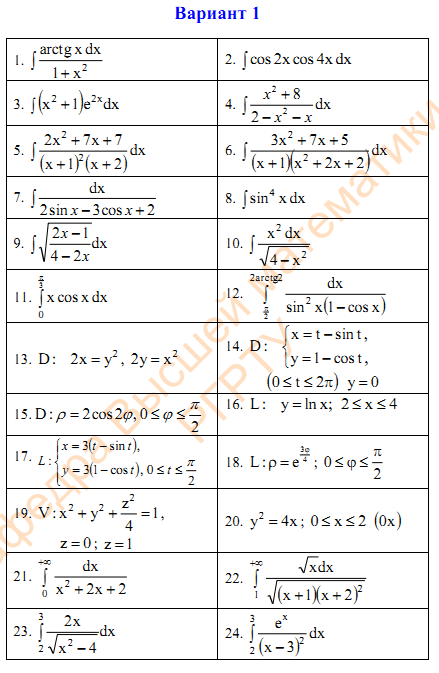 Оценочные средства промежуточной аттестацииФонд оценочных средств промежуточной аттестации, проводимой в форме экзамена или теста, включаеттиповые теоретические вопросы;дополнительные вопросы;типовые практические задачи.Оценочные средства приведены ниже для каждого из семестров обучения. Разрешается и иная формулировка вопроса или примера, без изменения его смысла или содержания, например, дробление, изменение условий или иное.Примеры типовых теоретических вопросов(уровень усвоения хорошо и отлично)1 семестрМножества, операции над множествами. Свойства операций над множествами. Диаграммы Эйлера-Венна.Комплексные числа, действия с ними в алгебраической форме.Модуль и аргумент комплексного числа. Тригонометрическая и показательная формы записи комплексного числа. Формула Эйлера.Умножение и деление комплексных чисел в тригонометрической форме.Формула Муавра. Корни из комплексных чисел.Матрицы, линейные операции над матрицами и их свойства.Определители 2-го и 3-го порядков. Миноры. Алгебраические дополнения. Свойства определителей.Обратная матрица: определение, теоремы о существовании и единственности обратной матрицы. Вычисление обратной матрицы.СЛАУ: скалярная и матричная формы записи. Виды СЛАУ.Линейная зависимость строк матрицы и её свойства.Ранг матрицы. Теорема о базисном миноре.Решение матричных уравнений методом обратной матрицы.Формулы Крамера.Теорема Кронекера-Капелли.Решение и исследование СЛАУ методом Гаусса. Скалярные и векторные величины. Линейные операции над векторами и их свойства.Условие коллинеарности двух векторов. Проекции вектора на ось. Свойства проекций.Линейная зависимость векторов. Теоремы о линейной зависимости векторов на плоскости и в пространствеБазис. Ортогональные и ортонормированные системы векторов. Разложение вектора по базису. Декартова прямоугольная системы координат.Скалярное произведение векторов: определение, свойства. Скалярное произведение в координатной форме. Условие ортогональности двух векторов.Векторное произведение двух векторов: определение, свойства, векторное произведение в координатной форме.Смешанное произведение трёх векторов: определение, свойства. Геометрический смысл определителя 3-го порядка. Смешанное произведение в координатной форме.Прямая на плоскости, различные виды уравнений прямой на плоскости.Взаимное расположение прямых на плоскости. Расстояние от точки до прямой.Различные виды задания уравнений плоскости в пространстве.Взаимное расположение плоскостей в пространстве.Уравнения прямой в пространстве.Взаимное расположение прямых в пространстве. Взаимное расположение прямой и плоскости в пространстве.Расстояние от точки до плоскости.Эллипс и его свойства.Гипербола и её свойства.Парабола и её свойства.Понятие функции. Область определения, способы задания, график. Чётные и нечётные, периодические функции.Сложные, обратные и неявные функции. Ограниченные и монотонные функции.Числовые последовательности: определение, способы задания, ограниченные, монотонные. Предел числовой последовательности. Свойства сходящихся последовательностей.Бесконечно малые последовательности и их свойства. Бесконечно большие последовательности и их свойства. Связь б/м и б/б последовательностей.Свойства пределов суммы, произведения и частного.Монотонные последовательности. Условия существования предела монотонной последовательности. Число е.Предельная точка и предел функции в точке. Определение предела на языке Коши и на языке последовательностей (по Гейне). Свойства пределов функции.Эквивалентные бесконечно малые функции в пределах. Таблица эквивалентных б.м.ф.Первый и второй замечательные пределы.Непрерывность функции в точке; односторонняя непрерывность в точке.Непрерывность сложной функции, переход к пределу под знаком непрерывной функции.Точки разрыва и их классификация.2 семестрПроизводная функции, её геометрический и механический смысл. Уравнения касательной и нормали к графику функции.Производная обратной и сложной функции. Производные обратных тригонометрических функций.Таблица производных основных элементарных функций.Производная суммы, произведения и частного двух функций.Дифференцируемость функции, связь между дифференциалом и производными.Дифференциал функции, его геометрический смысл. Инвариантность формы записи первого дифференциала.Применение дифференциала для приближенных вычислений.Производные и дифференциалы высших порядков.Первая и вторая производные функций, заданных параметрически.Основные теоремы дифференциального исчисления: теоремы Ферма, Ролля, Лагранжа, Коши и их применение.Правило Лопиталя.Формула Тейлора. Представление функций ех, sin x, cos x, (1±х)a по формуле Тейлора.Условия монотонности функции. Экстремумы функции. Необходимое и достаточные условия локального экстремума.Отыскание наибольшего и наименьшего значений функции на отрезке.Исследования функции на выпуклость и вогнутость. Точки перегиба.Асимптоты функции. Общая схема исследования функции и построения её графика.Основные элементарные функции и их свойства.Функции нескольких переменных (ФНП): определение, область определения и область значений, график, частные производные (определения, геометрический смысл).Уравнения касательной плоскости и нормали к поверхности.Полное приращение и полный дифференциал ФНП. Необходимое и достаточное условия дифференцируемости ФНП.Полная производная, частные производные сложной ФНП.Неявные функции. Дифференцирование неявно заданных функций. Частные производные и дифференциалы высших порядков. Формула Тейлора для ФНП.Производная ФНП по направлению. Градиент ФНП и его свойства.Необходимое и достаточные условия безусловного локального экстремума.Нахождение наибольшего и наименьшего значения функции на замкнутом множестве.3 семестр Первообразная. Неопределённый интеграл и его свойства. Методы интегрирования (простейшие приёмы интегрирования, замена переменной и интегрирование по частям). Простейшие рациональные дроби и их интегрирование. Разложение многочлена с действительными коэффициентами на неприводимые множители. Разложение рациональных дробей на простейшие. Интегрирование рациональных функций. Интегрирование иррациональных функций. Интегрирование тригонометрических функций. Задачи, приводящие к понятию определённого интеграла. Определение интеграла Римана. Свойства интеграла Римана.  Основные классы интегрируемых функций.Определённый интеграл с переменным верхним пределом и его свойства. Формула Ньютона-Лейбница. Замена переменной и интегрирование по частям в определённом интеграле. Приложение определённого интеграла к вычислению площади. Приложение определённого интеграла к вычислению объёма.Определение длины дуги. Приложение определённого интеграла к вычислению длины дуги.Несобственные интегралы с бесконечными пределами от неограниченных функций; их основные свойства и признаки сходимости.ОДУ 1-го порядка: определение, формы записи. Задача Коши, теорема существования и единственности решения задачи Коши. Основные классы ОДУ 1-го порядка, интегрируемые в квадратурах (уравнения с разделяющимися переменными, однородные ДУ и приводящиеся к ним, линейные уравнения и уравнения Бернулли).Дифференциальные уравнения высших порядков. Задача Коши. ОДУ высших порядков, допускающие понижение порядка.Линейные дифференциальные уравнения n-го порядка, однородные (ЛОДУ) и неоднородные (ЛНДУ).Общая теория ЛОДУ и ЛНДУ. Определитель Вронского. Основная теорема о структуре общего решения ЛОДУ (ЛНДУ).ЛОДУ с постоянными коэффициентами. ЛНДУ с правой частью специального вида. Метод вариации произвольных постоянных для решения ЛНДУ.Нормальная система ДУ. Геометрический смысл решения. Задача Коши для нормальной СДУ. Метод исключения для решения нормальной СДУ.Числовые ряды. Сходимость и сумма ряда. Необходимое условие сходимости. Действия с рядами.Ряды с положительными членами. Необходимое и достаточное условие сходимости. Теоремы сравнения. «Эталонные» ряды.Ряды с положительными членами. Признаки сходимости.Знакочередующиеся ряды. Теорема Лейбница.Знакопеременные ряды. Абсолютная и условная сходимости и их свойства.Функциональные ряды. Область сходимости.Равномерная сходимость. Признак Вейерштрасса. Свойства равномерно сходящихся рядов.Степенные ряды. Теорема Абеля. Радиус сходимости. Свойства степенных рядов.Ряды Тейлора и Маклорена. Разложение элементарных функций в ряд Тейлора.Применение степенных рядов для приближенных вычислений.Двойные интегралы, их свойства.Вычисление двойных интегралов повторным интегрированием.Варианты тестовых заданий в дистанционных учебных курсахТекущий контроль знаний студентов в может проводится в виде компьютерного тестирования по различным модулям (темам) программы.Компьютерные тесты представлены в дистанционных учебных курсах на базе системы управления обучением Moodle: http://cdo.rsreu.ru/Доступ к курсам предоставляется по паролю из внутренней информационной системы организации и из глобальной сети Интернет.Внутри каждой учебной темы сформирован обширный банк разнообразных вопросов, которые разбиты на категории. Каждая категория содержит однотипные задачи, объединенные одним учебным вопросом. Тест формируется на основе выбора случайного вопроса из каждой указанной категории.Тесты для проверки остаточных знанийПри проверке остаточных знаний студентам разрешается использовать конспекты лекций и справочную литературу.а) типовые тестовые вопросы закрытого типа:1. Какая из следующих формул есть алгебраическая форма записи комплексного числа?а) ,б) ,в) .2. Какая матрица называется невырожденной?а) если среди её элементов нет нулей,б) если её определитель равен нулю,в) если её определитель не равен нулю. 3. Найти вектор , если: , . а) ;		б) ;			в) 4. Вычислить предел а) 			б) не существует,		в) .5. Производная суммы двух функций равна:а) ;б) ;в) .6. Продифференцировать функцию :а) ;б) ;в) .7. Интеграл  вычисляется методом интегрирования по частям по формуле . Укажите функцию (множитель) .а) ,		б) ,		в) ,		г) .8. Необходимое условие сходимости числового ряда :а) ,		б) ,				в) .9. Из следующих числовых рядов расходящимся рядом является ряд:а) ,			б) ,				в) .10. Укажите частные решения линейного однородного дифференциального уравнения второго порядка . (Ответов может быть несколько)а) ,			б) ,		в) ,			г) .б) типовые тестовые вопросы открытого типа:1. Даны , , . Найти , , .2. Даны матрицы , . Найти: . В ответ указать элемент  .3. Дано уравнение плоскости . Найти точку пересечения этой плоскости с осью .4. Вычислить предел функции .5. Дана функция . Найти .6. Дана функция . Найти точку максимума функции.7. Найти площадь фигуры, ограниченной параболой  и прямой .8. Найдите радиус сходимости степенного ряда .9. Найти площадь S  фигуры, ограниченной линиями . В ответ указать число .10. Найти сумму числового ряда .а) типовые тестовые вопросы закрытого типа:1. Комплексно-сопряженным для числа является :а) ,		б) ,			в) .2. Матрицы ,  называются равными, если:а) если они одинакового размера,б) если они одинакового размера и элементы, стоящие на одинаковых местах, равны между собой: ,в) если число строк матрицы равно числу строк матрицы .3. Чему эквивалентно выражение  при ?а) ,		б) ,			в) .4. Найти предел последовательности .а) 0,		б) 1,			в) .5. Производная функции является функция:а) ,		б) ,		в) .6. Если производная функции положительная на промежутке, то функция:а) возрастает на этом промежутке,б) убывает на этом промежутке,в) постоянная на этом промежутке.7. Функция F(x) является первообразной функции f (x), если:а) ,		б) ,		в) .8. Ряд  с положительными членами и существует . Ряд сходится, если:а) ,			б) ,			в) 0.9. Полный дифференциал функции двух переменных находится по формуле:а) ,		б) ,		в) .10. Укажите вид частного решения линейного неоднородного дифференциального уравнения второго порядка .а) ,			б) ,			в) ,	г) .б) типовые тестовые вопросы открытого типа:1. Даны матрицы  и . Найти: . В ответ указать .2. Решить систему линейных алгебраических уравнений В ответ указать  сумму решений системы .3. Даны два вектора  и . При каком значении x векторы будут перпендикулярны?4. Даны два вектора  и . Найти , где S – площадь параллелограмма, построенного на векторах  и .5. Даны уравнения двух плоскостей , . При каком значении коэффициента  вектора будут перпендикулярны (ортогональны)?6. Вычислить предел последовательности .7. Найти промежуток возрастания функции .8. Вычислить интеграл .9. Для функции  найти , где .10. Найти общее решение дифференциального уравнения :Составилпрофессор кафедры ВМд.т.н.	   А.И. Новиков Заведующий кафедрой ВМк.ф.-м.н., доцент	К.В.Бухенский№Контролируемые модули (темы) дисциплины(результаты по разделам)Код контролируемой компетенции (или её части)Вид, метод, форма оценочного мероприятияСеместр 1Семестр 1Семестр 1Семестр 11Введение в курс математикиОПК – 1.1-ЗОПК – 1.1-УОПК – 1.1-ВРГР,Экзамен2Линейная алгебраОПК – 1.1-ЗОПК – 1.1-УОПК – 1.1-ВРГР,Экзамен3Векторная алгебра и аналитическая геометрияОПК – 1.1-ЗОПК – 1.1-УОПК – 1.1-ВРГР,Экзамен4Введение в математический анализОПК – 1.1-ЗОПК – 1.1-УОПК – 1.1-ВРГР,ЭкзаменСеместр 2Семестр 2Семестр 2Семестр 25Дифференциальное исчисление функций одной переменнойОПК – 1.1-ЗОПК – 1.1-УОПК – 1.1-ВРГР,Зачет 6Применение дифференциального исчисления для исследования функций и построения их графиковОПК – 1.1-ЗОПК – 1.1-УОПК – 1.1-ВРГР,Зачет7Функции нескольких переменныхОПК – 1.1-ЗОПК – 1.1-УОПК – 1.1-ВРГР,ЗачетСеместр 3Семестр 3Семестр 3Семестр 38Неопределенный интеграл функции одного переменногоОПК – 1.1-ЗОПК – 1.1-УОПК – 1.1-ВРГР,Экзамен9Определенный интеграл функции одного переменного и его приложенияОПК – 1.1-ЗОПК – 1.1-УОПК – 1.1-ВРГР,Экзамен10Обыкновенные дифференциальные уравнения ОПК – 1.1-ЗОПК – 1.1-УОПК – 1.1-ВРГР,Экзамен11Числовые и функциональные ряды. Ряды ФурьеОПК – 1.1-ЗОПК – 1.1-УОПК – 1.1-ВРГР,Экзамен12Двойные интегралыОПК – 1.1-ЗОПК – 1.1-УОПК – 1.1-ВРГР,ЭкзаменШкала оцениванияКритерии оценивания«отлично»студент должен: продемонстрировать глубокое и прочное усвоение знаний материала; исчерпывающе, последовательно, грамотно и логически стройно изложить теоретический материал; правильно формулировать определения; уметь сделать выводы по излагаемому материалу; безупречно ответить не только на вопросы билета, но и на дополнительные вопросы в рамках рабочей программы дисциплины; продемонстрировать умение правильно выполнять практические задания, предусмотренные программой; «хорошо»студент должен: продемонстрировать достаточно полное знание материала; продемонстрировать знание основных теоретических понятий; достаточно последовательно, грамотно и логически стройно излагать материал; уметь сделать достаточно обоснованные выводы по излагаемому материалу; ответить на все вопросы билета; продемонстрировать умение правильно выполнять практические задания, предусмотренные программой, при этом возможно допустить непринципиальные ошибки.«удовлетворительно»студент должен: продемонстрировать общее знание изучаемого материала; знать основную рекомендуемую программой  дисциплины учебную литературу; уметь строить ответ в соответствии со структурой излагаемого вопроса; показать общее владение понятийным аппаратом дисциплины; уметь устранить допущенные погрешности в ответе на теоретические вопросы и/или при выполнении практических заданий под руководством преподавателя, либо (при неправильном выполнении практического задания) по указанию преподавателя выполнить другие практические задания того же раздела дисциплины.«неудовлетворительно»ставится в случае: а) если студент выполнил не все задания, предусмотренного учебным графиком (не зачтен хотя бы один РГР);б) если студент после начала экзамена отказался его сдавать или нарушил правила сдачи экзамена (списывал, подсказывал, обманом пытался получить более высокую оценку и т.д.);в) незнания значительной части программного материала; не владения понятийным аппаратом дисциплины; существенных ошибок при изложении учебного материала; неумения строить ответ в соответствии со структурой излагаемого вопроса; неумения делать выводы по излагаемому материалуКод и наименование компетенцииКод и наименование индикаторадостижения компетенцииОПК-1: способен консультировать и использовать фундаментальные знания в области математического анализа, комплексного и функционального анализа, алгебры, геометрии, дифференциальной геометрии и топологии, дифференциальных уравнений, дискретной математики и математической логики, теории вероятностей, математической статистики и случайных процессов, численных методов, теоретической механики в профессиональной деятельностиОПК-1.1: применяет фундаментальные знания в области математических наук в профессиональной деятельности№12345678910ответввааббгава,в№12345678910ответ;  ;   .-40,63-2311Код и наименование компетенцииКод и наименование индикаторадостижения компетенцииОПК-1: способен консультировать и использовать фундаментальные знания в области математического анализа, комплексного и функционального анализа, алгебры, геометрии, дифференциальной геометрии и топологии, дифференциальных уравнений, дискретной математики и математической логики, теории вероятностей, математической статистики и случайных процессов, численных методов, теоретической механики в профессиональной деятельностиОПК-1.1: применяет фундаментальные знания в области математических наук в профессиональной деятельности№12345678910ответaббввааббв№12345678910ответ93793,50334